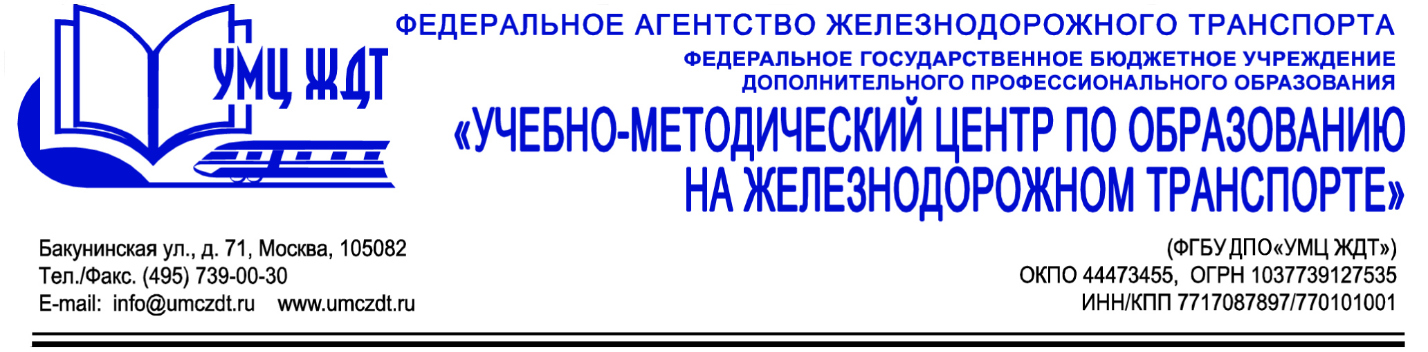 Учебно-тематический  пландополнительной профессиональной программы (профессиональная переподготовка)«Педагог профессионального образования. Профиль «Транспорт»№п/пНаименование модуля /учебной дисциплиныВсего часовВ том числеВ том числеВ том числе№п/пНаименование модуля /учебной дисциплиныВсего часовлекциипрактич. занятиясамост.работа1.Цикл общекультурныхдисциплин54630181.1Философские основы образования1821061.2Информационные технологии в деятельности преподавателя СПО18-1081.3Кадровое обеспечение транспортных комплексов 1841042.Цикл психолого-педагогических дисциплин 1945488522.1Психолого-педагогические основы профессиональной деятельности педагога СПО862442202.2Методическая деятельность преподавателя СПО 1083046323.Итоговый контроль знаний. Защита педагогического проекта 4---Всего2526011870